鄂东医疗集团市中心医院（普爱院区）招聘岗位信息表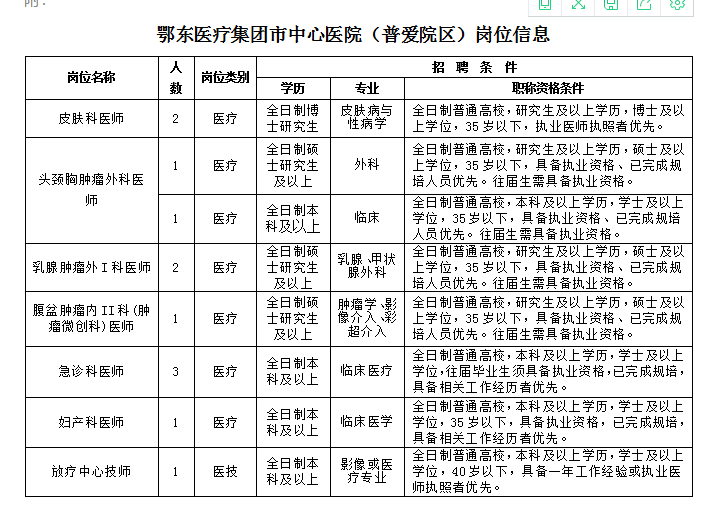 